Tarzana NC Budget CommitteeInformation for November 26, 2018 MeetingItem 6. Request for Earth Day Expenses***********************************************************************************Hi Harvey and Lenlast night in our meeting we vote the following:Date: Saturday, April 6, 2019 Time: 10:00 a.m.-3:00 p.m. Place: Tarzana Park2. We vote to buy poster paper not to exceed $800.00, Poster label not to exceed $150.00 3. we vote to table the rest of the budget to our next meeting (maybe get more activite to the kids and found out about the Chamber if they will help with any purchase Such as banners)Thank you 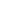 